HUBUNGAN KEMATANGAN EMOSI DENGAN PENYESUAIAN DIRI PADA SISWA SMA N 1 KUBU KABUPATEN ROKAN HILIRTAHUN AJARAN 2020/2021SKRIPSIOlehEVA SUSANTI NPM 171414048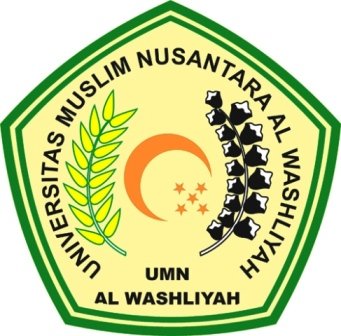 FAKULTAS KEGURUAN DAN ILMU PENDIDIKANUNIVERSITAS MUSLIM NUSANTARAMEDAN2021HUBUNGAN KEMATANGAN EMOSI DENGAN PENYESUAIAN DIRI PADA SISWA SMA N 1 KUBU KABUPATEN ROKAN HILIRTAHUN AJARAN 2020/2021Skripsi ini Diajukan sebagai Syarat Untuk Memperoleh Gelar Sarjana Pendidikan Pada Jurusan Ilmu Pendidikan  Program Studi Bimbingan Konseling   OlehEVA SUSANTINPM : 171414048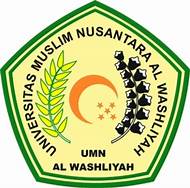 FAKULTAS KEGURUAN DAN ILMU PENDIDIKANUNIVERSITAS MUSLIM NUSANTARA AL WASHLIYAHMEDAN2021